UNIVERSIDADE FEDERAL DE ALAGOAS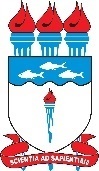 CAMPUS DE ARAPIRACACURSO DE FÍSICA LICENCIATURAObs.: Caso o discente deseje contabilizar as disciplina eletivas como CH flexível. Caso contrário, deixar em branco._____________________________       	  _________________________________	___________________________ASSINATURA DO DISCENTE 		ASSINATURA DO COORDENADOR		ASSINATURA DO TÉCNICODE CURSORELATÓRIO ATIVIDADES ACADÊMICO-CIENTÍFICO-CULTURAISRELATÓRIO ATIVIDADES ACADÊMICO-CIENTÍFICO-CULTURAISRELATÓRIO ATIVIDADES ACADÊMICO-CIENTÍFICO-CULTURAISRELATÓRIO ATIVIDADES ACADÊMICO-CIENTÍFICO-CULTURAISNOME COMPLETONÚMERO DE MATRÍCULAGRUPO 1 ATIVIDADES DE ENSINO (FLEX01)1.1 DISCIPLINAS ELETIVAS CURSADAS1.1 DISCIPLINAS ELETIVAS CURSADAS1.1 DISCIPLINAS ELETIVAS CURSADAS1.1 DISCIPLINAS ELETIVAS CURSADASATIVIDADEANO/SEMESTRECARGA HORÁRIADOCUMENTOS1.2 MONITORIA1.2 MONITORIA1.2 MONITORIA1.2 MONITORIAATIVIDADEANO/SEMESTRECARGA HORÁRIADOCUMENTOS1.3 OUTRAS ATIVIDADES1.3 OUTRAS ATIVIDADES1.3 OUTRAS ATIVIDADES1.3 OUTRAS ATIVIDADESATIVIDADEANO/SEMESTRECARGA HORÁRIADOCUMENTOSA) CARGA HORÁRIA TOTAL ACUMULADAB) CARGA HORÁRIA MÁXIMA (MÁXIMO DE 100 HORAS)C) CARGA HORÁRIA EXCEDIDA         (A – B)GRUPO 2 ATIVIDADES DE EXTENSÃO (FLEX02)2.1 DISCIPLINAS CURSADAS EM OUTROS CURSOS 2.1 DISCIPLINAS CURSADAS EM OUTROS CURSOS 2.1 DISCIPLINAS CURSADAS EM OUTROS CURSOS 2.1 DISCIPLINAS CURSADAS EM OUTROS CURSOS ATIVIDADEANO/SEMESTRECARGA HORÁRIADOCUMENTOS2.2 PARTICIPAÇÃO EM EVENTOS2.2 PARTICIPAÇÃO EM EVENTOS2.2 PARTICIPAÇÃO EM EVENTOS2.2 PARTICIPAÇÃO EM EVENTOSATIVIDADEANO/SEMESTRECARGA HORÁRIADOCUMENTOS2.3 OUTRAS ATIVIDADES2.3 OUTRAS ATIVIDADES2.3 OUTRAS ATIVIDADES2.3 OUTRAS ATIVIDADESATIVIDADEANO/SEMESTRECARGA HORÁRIADOCUMENTOSA) CARGA HORÁRIA TOTAL ACUMULADAB) CARGA HORÁRIA MÁXIMA (MÁXIMO DE 100 HORAS)C) CARGA HORÁRIA EXCEDIDA         (A – B)GRUPO 3 ATIVIDADES DE PESQUISA (FLEX03)3.1 INICIAÇÃO CIENTÍFICA3.1 INICIAÇÃO CIENTÍFICA3.1 INICIAÇÃO CIENTÍFICA3.1 INICIAÇÃO CIENTÍFICAATIVIDADEANO/SEMESTRECARGA HORÁRIADOCUMENTOS3.2 PET3.2 PET3.2 PET3.2 PETATIVIDADEANO/SEMESTRECARGA HORÁRIADOCUMENTOS3.3 NÚCLEOS TEMÁTICOS3.3 NÚCLEOS TEMÁTICOS3.3 NÚCLEOS TEMÁTICOS3.3 NÚCLEOS TEMÁTICOSATIVIDADEANO/SEMESTRECARGA HORÁRIADOCUMENTOS3.4 OUTRAS ATIVIDADES DE PESQUISA3.4 OUTRAS ATIVIDADES DE PESQUISA3.4 OUTRAS ATIVIDADES DE PESQUISA3.4 OUTRAS ATIVIDADES DE PESQUISAATIVIDADEANO/SEMESTRECARGA HORÁRIADOCUMENTOSA) CARGA HORÁRIA TOTAL ACUMULADAB) CARGA HORÁRIA MÁXIMA (MÁXIMO DE 100 HORAS)C) CARGA HORÁRIA EXCEDIDA         (A – B)GRUPO 4 ATIVIDADES DE GESTÃO (FLEX04)GRUPO 4 ATIVIDADES DE GESTÃO (FLEX04)GRUPO 4 ATIVIDADES DE GESTÃO (FLEX04)GRUPO 4 ATIVIDADES DE GESTÃO (FLEX04)4.1 PARTICIPAÇÃO EM ENTIDADES ESTUDANTIS4.1 PARTICIPAÇÃO EM ENTIDADES ESTUDANTIS4.1 PARTICIPAÇÃO EM ENTIDADES ESTUDANTIS4.1 PARTICIPAÇÃO EM ENTIDADES ESTUDANTISATIVIDADEANO/SEMESTRECARGA HORÁRIADOCUMENTOS4.2 COLEGIADOS DE CURSO4.2 COLEGIADOS DE CURSO4.2 COLEGIADOS DE CURSO4.2 COLEGIADOS DE CURSOATIVIDADEANO/SEMESTRECARGA HORÁRIADOCUMENTOS4.3 CÂMARAS DEPARTAMENTAIS4.3 CÂMARAS DEPARTAMENTAIS4.3 CÂMARAS DEPARTAMENTAIS4.3 CÂMARAS DEPARTAMENTAISATIVIDADEANO/SEMESTRECARGA HORÁRIADOCUMENTOS4.4 CONSELHOS DE CENTRO4.4 CONSELHOS DE CENTRO4.4 CONSELHOS DE CENTRO4.4 CONSELHOS DE CENTROATIVIDADEANO/SEMESTRECARGA HORÁRIADOCUMENTOS4.5 CONSELHOS SUPERIORES4.5 CONSELHOS SUPERIORES4.5 CONSELHOS SUPERIORES4.5 CONSELHOS SUPERIORESATIVIDADEANO/SEMESTRECARGA HORÁRIADOCUMENTOSA) CARGA HORÁRIA TOTAL ACUMULADAB) CARGA HORÁRIA MÁXIMA (MÁXIMO DE 100 HORAS)C) CARGA HORÁRIA EXCEDIDA         (A – B)ARAPIRACA, ___ DE __________________ DE ________                                                                 (   ) APROVADO(   ) REPROVADO